МИНИСТЕРСТВО КУЛЬТУРЫ И СПОРТА РЕСПУБЛИКИ КАЗАХСТАНКАЗАХСКАЯ НАЦИОНАЛЬНАЯ АКАДЕМИЯ ИСКУССТВ ИМ.Т.ЖУРГЕНОВА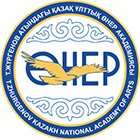 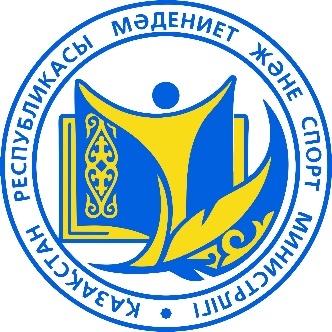 ИНФОРМАЦИОННОЕ ПИСЬМОУВАЖАЕМЫЕ КОЛЛЕГИ!Казахская национальная академия искусств им. Т.К.Жургенова 25 октября 2019 года проводит в г. Алматы Международную научно-методическую конференцию «Актуальные проблемы совершенствования программ непрерывного образования: школа – колледж – вуз – послевузовское образование в сфере искусства».Организаторы конференции:Министерство культуры и спорта Республики КазахстанКазахская национальная академия искусств им.Т.К.ЖургеноваНа конференции планируется обсуждение следующих проблем:1. Исследование процессов совершенствования программ непрерывного образования в области искусства.2. Тенденции и особенности развития системы непрерывного образования в сфере искусства.3. Принципы проектирования системы непрерывного образования в области искусства.4. Международный опыт внедрения программ непрерывного образования в сфере искусства и гуманитарных наук.На конференции будет организованна работа секций по следующим направлениям: музыкальное искусство, театральное искусство, изобразительное искусство и дизайн, аудиовизуальные искусства.Рабочие языки конференции – казахский, русский, английский.	Материалы конференции будут опубликованы в виде сборника. На электронный адрес: arman_zhumash68@mail.ru, до 15 октября 2019 года просим выслать текст статьи (название файла: ФИО автора, статья); заявку на участие (форма заявки прилагается).При оформлении доклада просим авторов руководствоваться следующими правилами.Текст доклада до 5 страниц набранный в текстовом редакторе Microsoft Word, шрифт Times New Roman, размер шрифта 12, абзацный отступ – 1,25 см; междустрочный интервал – 1,0. Поля: верхнее – 2,0 мм, нижнее – 2,0 мм, правое – 2,0 мм, левое – 3,0 мм.  Оформление заголовка: НАЗВАНИЕ СТАТЬИ (прописными жирными буквами, выравнивание по центру строки); через строку печатается фамилия и инициалы автора (выравнивание по центру); на следующей строке – название учебного заведения, город, страна (выравнивание по центру); на следующей строке – Е-mail для контактов (выравнивание по центру); через одну строку – текст статьи.Доклады должны содержать аннотации на трех языках - казахском, русском, английском, отступ и основной текст.Организационный взнос за опубликование статей: 4000 тг. Сбор организационного взноса за публикации по адресу – г. Алматы, ул. Панфилова, 127, кабинет №137 или перечислить на карту Kaspi Gold 5169 4971 4529 0874 (сот.тел.: 8702 917 84 04 актив) Оразалина Жадыра Русланкызы.	Оргкомитет оставляет за собой право отбора материалов для публикации. Материалы, предоставленные позднее указанного срока или не соответствующие требованиям, не рассматриваются и обратно не возвращаются.Ответственность за научное содержание докладов, их стилистику, грамматику и пунктуацию несут авторы.Командировочные расходы осуществляются за счет участников конференции или отправляющей стороны.ЗАЯВКАна участие в Республиканской научно-методической конференции «Актуальные проблемы совершенствования программ непрерывного образования: школа – колледж – вуз – послевузовское образование в сфере искусства». 25 октября 2019 г.Все вопросы, советы и пожелания, связанные с проведением конференции просим отсылать по нижеуказанному адресу: Жумаш Арман Ыскакович моб. тел.: +7 707 372 16 04, е-mail: arman_zhumash68@mail.ruС уважением, ОргкомитетФамилияИмяОтчествоСтрана, городНазвание организацииДолжностьУчёная степень, учёное званиеКонтактный телефонe-mailНазвание доклада